AQA AS Physics exam practice answers4 Mechanics and materials1	tan = 6/10 = 0.6, so direction = 31° to the bankspeed  = √(62 + 102) = 11.7 m s−1Therefore:velocity = 11.7 m s−1 at 31° to the bank2	resultant force = 300cos35 – 20 = 246 – 20 = 226 Nacceleration = 226/120 = 1.88 m s−23	(a)	At maximum height (H) vertical velocity = 0 (b)	velocity = 25cos30 = 21.7 m s−1(c)	velocity = 25cos30 = 21.7 m s−1 	(d)	H = u2sin2/2g = (625 × sin260)/(2 × 9.8) = 23.92 m(e)	(i)	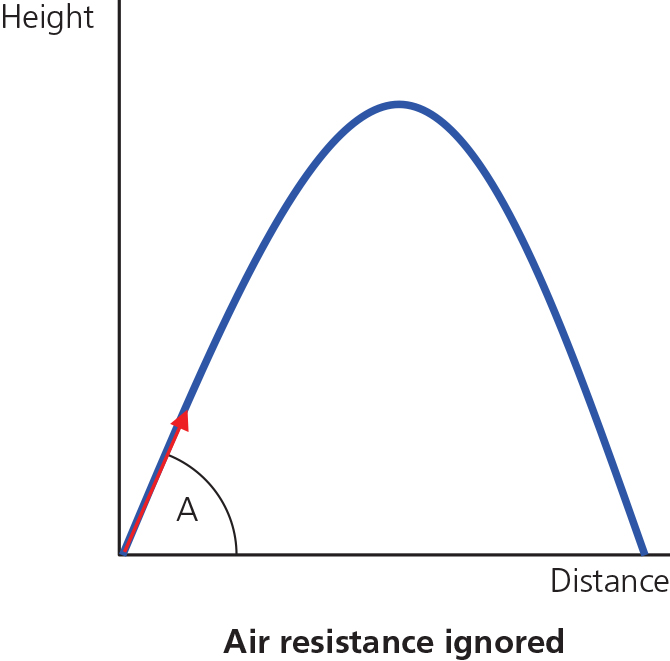 (ii)	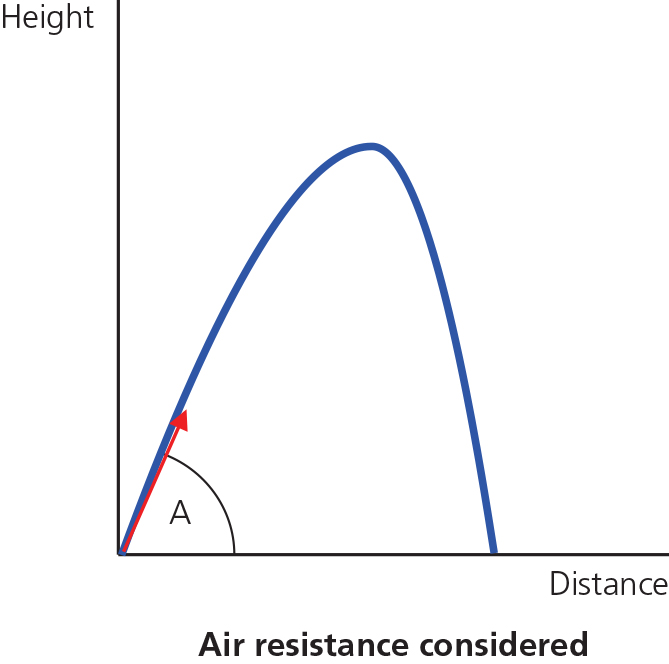 4	C5	(a)	200 × 1.5cos55 = F × 3sin55Therefore:F = 70 N(b)	√(702 + 2002) = 212 N, direction tan−1 (200/70) = 71°(c)	(200 × 1.5 + 70 × 9.8 × 1)cos55 = 3Fsin55Therefore:F = 230 N6	(a)	Force = 50 000 – 5000 = 45 000 N(b)	acceleration = 45 000/25 000 = 1.8 m s−2(c)	net force = accelerated mass × a = 8000 × 1.8 = 14 400 N(d)	net force of truck 9 on truck 8 = force of truck 8 on truck 9 = accelerated mass × a = 4000 × 1.8 = 7200 N7	momentum conservation, 5 × 6 = (m + 5) × 0.5mass of boy and skateboard, m = (30/0.5) − 5 = 55 kg8	ASet division on 2 lines9	(a)	momentum conservation, 0.8 × 25 + m × (−75) = 0m = 20/75 = 0.27 kg(b)	kinetic energy = ½mv2 = 0.5 × 0.8 × 252 = 250 J(c)	kinetic energy = ½mv2 = 0.5 × 0.27 × 752 = 760 J(d)	To conserve momentum.10	C11	power = mgh/(efficiency × t) = (50 × 9.8 × 6)/(0.35 × 3) = 2800 W = 2.8 kW12	(a)	energy stored = ½FeF = eAE/L = (4 × 10−2 ×  × (0.375 × 10−3)2 × 6.5 ×109)/1.5 = 76.6 Nenergy stored = ½Fe = 0.5 × 72.5 × 2 × 10−2 = 0.75 J(b)	A sudden jerk attempts to give the line an acceleration, and this must be added to the 'static' tension. It breaks because it has to cope with a rapid acceleration as well as the simple weight of the fish.13	B14	pressure = gh = 2700 × 1.35 × 1012 × h = 3.6 × 106 h = 9.9 × 10−10 m = 0.99 nm 